	Crossroads Dressage & Combined Training Society   	 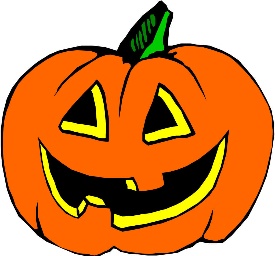 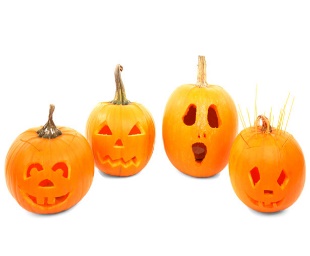 Fall Fun Day  (aka Mock Hunter Pace)	9:00 a.m.-3:30 p.m.Saturday, October 12, 2019River Glen Equestrian Park – 1834 London Rd, New Market, TN 37820.Class 1: Walkers—Teams of 2-5 riders who want to walk (and maybe a little trot) while they enjoy a ride around River Glen Equestrian Park. This group’s teams will start at 3 minute intervals, starting at 9:00 a.m. The last team should be on course by 10:30 a.m. If more than 20 teams sign up for this Group, all other times will be adjusted accordingly. There will be a mandatory stop on course. Team closest to optimum time wins.Class 2:  Hilltoppers—Teams of 2-5 riders who want to walk, trot and do some cantering around the course at River Glen Equestrian Park. This group’s teams will start at 5 minute intervals, starting at 11:00 a.m. There will be a mandatory stop on course. Team closest to optimum time wins.Class 3: Fast ‘n Furious—Really just sort of fast, and hopefully having a good time, so they are not “furious”. Teams of 2-5 riders who elect to travel the course at a USEA Novice level eventer’s pace.  This group’s teams will start at 3 minute intervals beginning at 1 p.m. Team closest to optimum time wins.Class 4: Jump class For those who want to soar (maybe not soar, this is not WEG!!!) over jumps—maximum height is no more than 2’3”. Jump course starts at 2:15 p.m. Individual entries or no more than 3 on a team. Individual or Team closest to optimum time wins. Jump class will start after last Class 3 team has finished.  We are only using the starter novice jumps at River Glen.Class 5: Costumes!  There will be no separate costume class, but anyone in any group can ride in costume to qualify for a ribbon in this class. Awards in both Adult and Kids Under age 16 categories.Class 6: Run for the Money!  Do you feel Lucky?  Each team will be dealt 5 cards for a 5 card stud poker hand. At some point on the course, the team will have the option to trade in up to 3 cards for new ones. The team with the best hand wins!   Along with a ribbon, First place team gets the entry fee for this class ($15) back,  2nd place team gets a ribbon $10 back and 3rd place team gets a ribbon $5 back. The 4-6th place finishers just get pretty ribbons.Class 7:  Wine/Whine by the Barrel!  This is for teams of 2. Rider A starts at 1 end of the area, rides to the barrel in the middle and drinks a glass of wine (or lemonade), then proceeds to the opposite end of the arena. Rider A must hand tag Rider B who repeats riding to the barrel, drinking the wine (or lemonade) and crosses the start/finish line. Fastest Team wins! A special prize awaits the winning team! Must show valid ID in order to have wine by the barrel. Otherwise, you can just whine about it. This class will start after the last jumper has completed the course.Rules:  Each class (1-4)  will have a predetermined optimum time and winners are based on closest to optimum time. Penalty points assigned for missed jumps and/or refusals in Class 4.Entries: Early entries accepted via Paypal and will close Oct 9, 2019 at 7 p.m. Classes may be entered at the start of the day and will be accepted 15 minutes before your class has started. Please show current negative Coggins, turn in entry form and fees 15 minutes before the start of your class. Fees: Class 1-4 fee is $15 for CDCTS members; $25 for non members. Fees must be paid prior to class. Class 5, 6 & 7 are $15 each for everybody.There is also a $10 per rider fee for River Glen. Tack: English or Western Tack may be used. Helmets and appropriate footwear must be worn at all times while mounted. SAFETY FIRST:  1. All riders must wear helmets at all times when mounted.2. Appropriate footwear must be worn—no sneakers, even if part of your costume!3.  If your team comes upon a previously started group moving more slowly than you, CALMLY and QUIETLY approach and ask to go past them.   	A. Take care in passing.B. If your team is asked by a faster team wanting to pass you, move to the side of the trail and allow them to pass.C. Be courteous to all riders at all times. 4. Concessions will be available on site. YUMMY for your tummy!   EXHIBITOR INFORMATIONAll entries MUST include a current negative Coggins and a release form signed by parent and / or rider.AWARDS: Ribbons awarded in all classes 1st through 6th place, awarded when class times are tallied. ATTIRE: Appropriate informal attire. ASTM-SEI approved helmets and appropriate footwear required and must be worn at all times when mounted.PARKING: Ample parking for horse trailers. Please use caution when tying your horse to the trailer!PLEASE follow ALL Parking signs and park ONLY in designated areas!!CONCESSIONS: Available on premises.Dogs must be leashed at ALL times, but we’d prefer you not bring them.RETURNED CHECKS will incur a $40.00 fee. DIRECTIONS TO RIVER GLEN EQUESTRIAN PARK, 1834 London Rd, New Market, TN 37820.DirectionsFrom Knoxville (West):I-40, Exit 394 -- East towards Jefferson City on Hwy 11E, approximately 17 miles to RG sign (Lowery Loop). Left at sign, to next RG sign. Signs will lead you all the way to River Glen (approx 5 mi).I-40, Exit 398 -- Take Strawberry Plains Pike North to 11E. Go right approx 10 miles to River Glen sign (Lowery Loop). Left at sign, to next RG sign. Signs will lead you all the way to River Glen (approx 5 mi).
From Dandridge(East):I-40, Exit 417-- Take Hwy 92 North towards Jefferson City to Hwy 11E. Go left on 11E approx 5 miles to River Glen sign (Lowery Loop). Right at sign, to next RG sign. Signs will lead you all the way to River Glen (approx 5 mi.)Volunteers are always needed to help with registration, timing the start/finish, consessions, etc.  There is plenty of time to ride your class, volunteer and get something yummy to eat at the concession stand!!!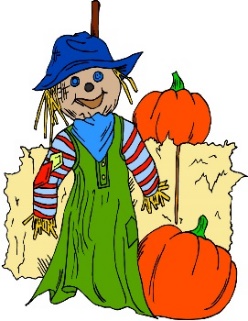 CDCTS FALL FUN DAY ENTRY FORMThis form must be filled out and the HOLD HARMLESS RELEASE must be signed in order for entry to be valid.  Junior entries will NOT be accepted without adult signature. Please PRINT legibly!!ONE ENTRY PER HORSE / RIDER COMBINATIONCDCTS MEMBER? 	YES ____     NO ___ 		RIDER UNDER 18? 	YES ____       NO ___HORSE: ________________________________ RIDER: _______________________________________________Member of TEAM (name of Team)_________________________________________________________________Address: _________________________________________________________________City: ___________________________________ State: ______ Zip: ________________Phone: _________________________________ Email: _________________________________________________CLASS 1_____	CLASS 2_____    CLASS 3_____    CLASS 4_____	CLASS 5_____	CLASS 6______	    CLASS 7_____	Fees: Total number of classes entered: _______ x $15/person CDCTS member = _________   _______ x $25/person non member =      _________                   Class 5, 6, & 7		 ________ x $15/everybody 	=	       _________	River Glen use fee		________ x $10/rider                =	       _________Paypal fee				_________x $2			=	       ___	______Current Negative Coggins presented   _______yes/no No large bills, please TOTAL AMOUNT DUE (Make checks payable to: CDCTS) 	 		$ ________    DATE RECEIVED__________HOLD HARMLESS RELEASEThe undersigned Exhibitor and any signing parent or guardian hereby (1) agrees to release CDCTS and River Glen, it’s officers, directors, employees, members or agents, and the Owners or managers of the grounds where this event is held from any loss, damage, liability or injury arising out of or resulting from this show or Exhibitor’s participation or entry therein; (2) agrees to indemnify, hold harmless and defend: the organizer, facility owner and the management of this show from and against any and all claims for loss, damage or injury, however caused, resulting directly or indirectly from Exhibitors entry or participation is this show or from acts or omissions of Exhibitors or Exhibitors agents; (3)acknowledges that activities with and around horses and horse shows involve inherent risks which are understood by the person signing and are expressly assumed. In the event of injury to Exhibitor or to Exhibitor’s animal or animals, permission is hereby granted to management for emergency medical treatment.WARNING: Under Tennessee law an equine professional is not liable for an injury to, or the death of a participant in equine activities resulting from the inherent risks of equine activities pursuant to Tennessee code annotated Title 44, Chapter 20, Section 1.Rider Signature: _______________________________________________________Parent or Guardian: ____________________________________________________ (if under 18)Paypal instructionsWe are offering to CDCTS Members and the public to use PAYPAL to pay for memberships and events hosted by CDCTS.  You can pay for your annual membership, show entry, Fun Show entry, and Annual Dinner tickets by using your credit card  (VISA, MasterCard and American Express) via PayPal. We charge a $2 handling fee to cover the PayPal charge to CDCTS. Please add the $2 fee to your purchase. 
Please read the information below to determine your cost per entry or ticket cost.  Once you have determined your purchase, please click on the below "BUY NOW"  link.  The link will take you to the CDCTS PayPal account.   If you use your own PayPal account, please direct your payment to: CDCTSORG@GMAIL.COM.After you place your purchase, please send an email to Jill Strain (CDCTS Treasurer)  to let her know what you paid for, i.e. membership, show entry or Dinner Tickets.  Her email is jbstrain@comcast.netHere is the link to our website PayPal page.  https://cdcts.org/purchase%2Fpayments  .You will still have to bring a completed entry form (showing what you paid for) and Coggins to the Fall Fun Day event and show to the secretary at least 15 minutes prior to the start of your class.